Name: __________________________________________________				Block: ____________Things You Need to Know – Dystopia Review1) A utopia is a _______________ world. 2) A dystopia is a _____________ world.  3) Create an analogy: Utopia is to Dystopia as _____________________________ is to __________________________________. 4) If you didn’t know the definition of “dystopia,” which part of the word would best help you figure it out? a. prefixb. root wordc. suffix d. the whole word 5) What does this image tell you about dystopia? 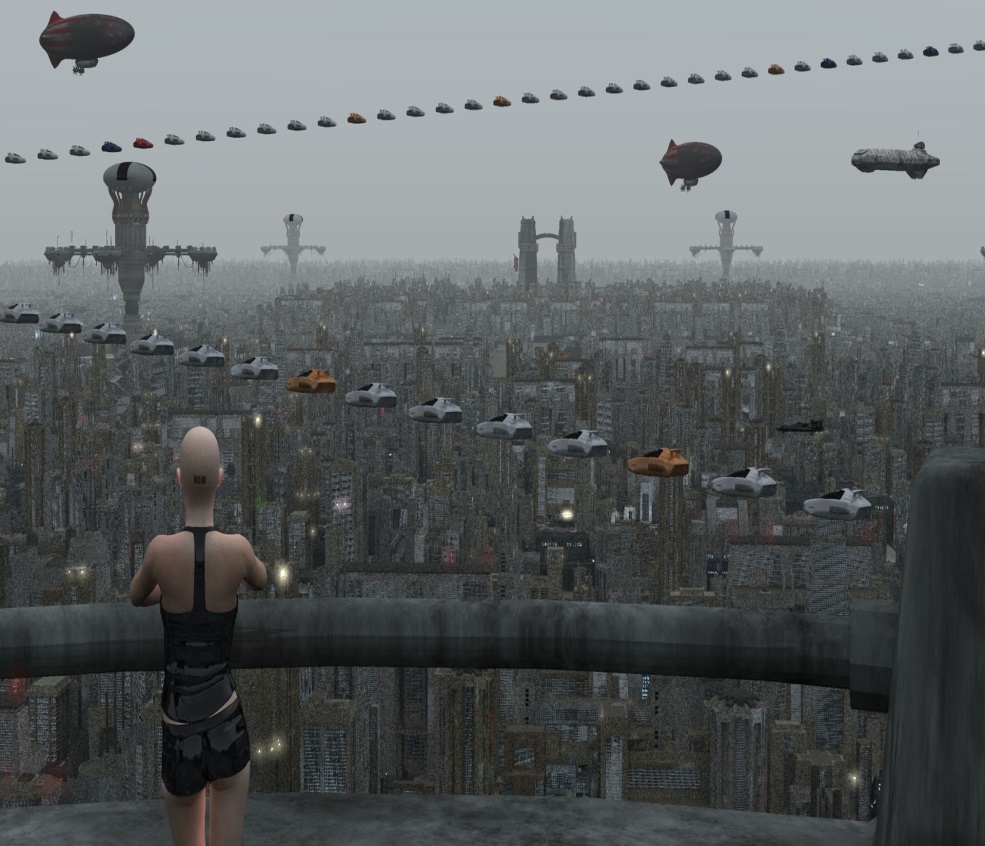 